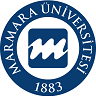 TURKISH REPUBLICMARMARA UNIVERSITYINSTITUTE OF HEALTH SCIENCESTHE EFFECTS OF CANNABIDIOL ON COGNITION FUNCTIONS IN PATIENTS WITH CHRONIC SCHIZOPHRENIAAYŞE GÜLERDOCTOR of PHYLOSOPHY THESISSUPERVISORPROF. ZEYNEP GRIFFINPHARMACOLOGY PhD PROGRAMCO-SUPERVISORPROF. ALİ KOÇAKİSTANBUL- 2023TURKISH REPUBLICMARMARA UNIVERSITYINSTITUTE OF HEALTH SCIENCESTHE EFFECTS OF CANNABIDIOL ON COGNITION FUNCTIONS IN PATIENTS WITH CHRONIC SCHIZOPHRENIAAYŞE GÜLERDOCTOR of PHYLOSOPHY THESISSUPERVISORPROF. ZEYNEP GRIFFINPHARMACOLOGY PhD PROGRAMCO-SUPERVISORPROF. ALİ KOÇAKİSTANBUL- 2023STATEMENTHereby I declare that this thesis study is my own work, I had no unethical behavior in any stage from planning of the thesis until writing it, I have obtained all the information in this thesis within the academic and ethical rules, I have cited all the information and comments that are not obtained with this thesis study, and these sources are also included in the list of references, I hereby declare that I have no infringement of patents and copyrights during the study and writing of this thesis.Name and Surname of the StudentSignatureACKNOWLEDGMENT………………………………………………………………………………………………………………………………………………………………………………………………………………………………………………………………………………………………………CONTENTSABBREVIATIONS LISTTABLES LIST Page Number FIGURES LIST                                                                                                                    Page Number ÖZET Tezin başlığı : Kronik Şizofreni Hastalarında Kannabidiolün Bilişsel Fonksiyonlar Üzerine EtkileriÖğrencinin Adı Soyadı : Ayşe GülerDanışmanın Adı Soyadı : Prof. Dr. Zeynep GriffinProgramın Adı : Farmakoloji Doktora ProgramıAmaç:…………………………………………………………………………………………...…………………………………………………………………………………………………...…………………………………………………………………………………………………...…………………………………………………………………………………………………...…………………………………………………………………………………………………...…………………………………………………………………………………………………...Gereç ve Yöntem: ……………………………………………………………………………....…………………………………………………………………………………………………...…………………………………………………………………………………………………...…………………………………………………………………………………………………...…………………………………………………………………………………………………...…………………………………………………………………………………………………...…………………………………………………………………………………………………...…………………………………………………………………………………………………...Bulgular: ……………………………………………………………………………………….…………………………………………………………………………………………………...…………………………………………………………………………………………………...…………………………………………………………………………………………………...…………………………………………………………………………………………………...…………………………………………………………………………………………………...…………………………………………………………………………………………………...…………………………………………………………………………………………………...Sonuç:…………………………………………………………………………………………...….………………………………………………………………………………………………..…………………………………………………………………………………………………...…………………………………………………………………………………………………...…………………………………………………………………………………………………...Anahtar Kelimeler: Şizofreni, kannabidiol, bilişsel fonksiyon, hipokampus, BDNF  2. SUMMARY Title of Thesis: Effects of Cannabidiol on Cognitive Functions in Patients with Chronic SchizophreniaStudent Name, Surname: Ayşe GülerSupervisor Name : Prof. Zeynep GriffinProgram Name : Pharmacology PhD ProgramObjective: …………………………………………………………………………………………………………………………………………………………………………………………...…………………………………………………………………………………………………...…………………………………………………………………………………………………...…………………………………………………………………………………………………...…………………………………………………………………………………………………...Materials and Methods: ……………………………………………………………………….…………………………………………………………………………………………………...…………………………………………………………………………………………………...…………………………………………………………………………………………………...…………………………………………………………………………………………………...…………………………………………………………………………………………………...…………………………………………………………………………………………………...…………………………………………………………………………………………………...…………………………………………………………………………………………………...Results: ……………………………………………………………………………………………………………………………………………………………………………………………...…………………………………………………………………………………………………...…………………………………………………………………………………………………...…………………………………………………………………………………………………...…………………………………………………………………………………………………...…………………………………………………………………………………………………...Conclusion: …………………………………………………………………………………….…………………………………………………………………………………………………...…………………………………………………………………………………………………...…………………………………………………………………………………………………...…………………………………………………………………………………………………...Keywords: Schizophrenia, cannabidiol, cognitive function, hippocampus, BDNF3. INTRODUCTION and OBJECTIVE……………………………………………………………………………………….…………..………………………………………………………………………………………...………….…………………………………………………………………………………………………...…………………………………………………………………………………………………...…………………………………………………………………………………………………..……………………………………………………………………………………….…………..………………………………………………………………………………………...………….…………………………………………………………………………………………………...…………………………………………………………………………………………………...…………………………………………………………………………………………………..……………………………………………………………………………………….…………..………………………………………………………………………………………...………….…………………………………………………………………………………………………...…………………………………………………………………………………………………...…………………………………………………………………………………………………..……………………………………………………………………………………….…………..………………………………………………………………………………………...………….…………………………………………………………………………………………………...…………………………………………………………………………………………………...…………………………………………………………………………………………………..……………………………………………………………………………………….…………..………………………………………………………………………………………...………….…………………………………………………………………………………………………...…………………………………………………………………………………………………...…………………………………………………………………………………………………..……………………………………………………………………………………….…………..………………………………………………………………………………………...………….…………………………………………………………………………………………………...…………………………………………………………………………………………………...…………………………………………………………………………………………………..4. BACKGROUND……………………………………………………………………………………….…………..………………………………………………………………………………………...………….…………………………………………………………………………………………………...…………………………………………………………………………………………………...…………………………………………………………………………………………………..……………………………………………………………………………………….…………..………………………………………………………………………………………...………….…………………………………………………………………………………………………...…………………………………………………………………………………………………...…………………………………………………………………………………………………..……………………………………………………………………………………….…………..………………………………………………………………………………………...………….…………………………………………………………………………………………………...…………………………………………………………………………………………………...…………………………………………………………………………………………………..……………………………………………………………………………………….…………..………………………………………………………………………………………...………….…………………………………………………………………………………………………...…………………………………………………………………………………………………...…………………………………………………………………………………………………..……………………………………………………………………………………….…………..………………………………………………………………………………………...………….…………………………………………………………………………………………………...…………………………………………………………………………………………………...…………………………………………………………………………………………………..……………………………………………………………………………………….…………..………………………………………………………………………………………...………….…………………………………………………………………………………………………...…………………………………………………………………………………………………...…………………………………………………………………………………………………..5. MATERIALS and METHODS……………………………………………………………………………………….…………..………………………………………………………………………………………...………….…………………………………………………………………………………………………...…………………………………………………………………………………………………...…………………………………………………………………………………………………..……………………………………………………………………………………….…………..………………………………………………………………………………………...………….…………………………………………………………………………………………………...…………………………………………………………………………………………………...…………………………………………………………………………………………………..……………………………………………………………………………………….…………..………………………………………………………………………………………...………….…………………………………………………………………………………………………...…………………………………………………………………………………………………...…………………………………………………………………………………………………..……………………………………………………………………………………….…………..………………………………………………………………………………………...………….…………………………………………………………………………………………………...…………………………………………………………………………………………………...…………………………………………………………………………………………………..……………………………………………………………………………………….…………..………………………………………………………………………………………...………….…………………………………………………………………………………………………...…………………………………………………………………………………………………...…………………………………………………………………………………………………..……………………………………………………………………………………….…………..………………………………………………………………………………………...………….…………………………………………………………………………………………………...…………………………………………………………………………………………………...…………………………………………………………………………………………………..6. RESULTS……………………………………………………………………………………….…………..………………………………………………………………………………………...………….…………………………………………………………………………………………………...…………………………………………………………………………………………………...…………………………………………………………………………………………………..……………………………………………………………………………………….…………..………………………………………………………………………………………...………….…………………………………………………………………………………………………...…………………………………………………………………………………………………...…………………………………………………………………………………………………..……………………………………………………………………………………….…………..………………………………………………………………………………………...………….…………………………………………………………………………………………………...…………………………………………………………………………………………………...…………………………………………………………………………………………………..……………………………………………………………………………………….…………..………………………………………………………………………………………...………….…………………………………………………………………………………………………...…………………………………………………………………………………………………...…………………………………………………………………………………………………..……………………………………………………………………………………….…………..………………………………………………………………………………………...………….…………………………………………………………………………………………………...…………………………………………………………………………………………………...…………………………………………………………………………………………………..……………………………………………………………………………………….…………..………………………………………………………………………………………...………….…………………………………………………………………………………………………...…………………………………………………………………………………………………...…………………………………………………………………………………………………..7. DISCUSSIONS and CONCLUSION…………………………………………………………………………………………………………………………………………………………………………………………………………………………………………………………………………………………………………………………………………………………………………………………………………………………………………………………………………………………………………………………………………………………………………………………………………………………………………………………………………………………………………………………………………………………………………………………………………………………………………………………………………………………………………………………………………………………………………………………………………………………………………………………………………………………………………………………………………………………………………………………………………………………………………………………………………………………………………………………………………………………………………………………………………………………………………………………………………………………………………………………………………………………………………………………………………………………………………………………………………………………………………………………………………………………………………………………………………………………………………………………………………………………………………………………………………………………………………………………………………………………………………………………………………………………………………………………………………………………………………………………………………………………………………………………………………………………………………………………………………………………………………………………………………………………………………………………………………………………………………………………………………………………………………………………………………………………………………………………………………………………………………………………………………………………………………………………………………………………………………………………………………………………………………………………………………………………………………………………………………………………………………………………………………………………………………………………………………………………………………………8. REFERENCESEXAMPLESArticleGrady, J. S., Her, M., Moreno, G., Perez, C., & Yelinek, J. (2019). Emotions in storybooks: A comparison of storybooks that represent ethnic and racial groups in the United States. Psychology of Popular Media Culture, 8(3), 207–217. https://doi.org/10.1037/ppm0000185Jackson, L. M. (2019). The psychology of prejudice: From attitudes to social action (2nd ed.). American Psychological Association. https://doi.org/10.1037/0000168-000Sapolsky, R. M. (2017). Behave: The biology of humans at our best and worst. Penguin Books.Svendsen, S., & Løber, L. (2020). The big picture/Academic writing: The one-hour guide (3rd digital ed.). Hans Reitzel Forlag. https://thebigpicture-academicwriting.digi.hansreitzel.dk/Book SectionAron, L., Botella, M., & Lubart, T. (2019). Culinary arts: Talent and their development. In R. F. Subotnik, P. Olszewski-Kubilius, & F. C. Worrell (Eds.), The psychology of high performance: Developing human potential into domain-specific talent (pp. 345–359). American Psychological Association. https://doi.org/10.1037/0000120-016Dillard, J. P. (2020). Currents in the study of persuasion. In M. B. Oliver, A. A. Raney, & J. Bryant (Eds.), Media effects: Advances in theory and research (4th ed., pp. 115–129). Routledge.Thestrup, K. (2010). To transform, to communicate, to play—The experimenting community in action. In E. Hygum & P. M. Pedersen (Eds.), Early childhood education: Values and practices in Denmark. Hans Reitzels Forlag. https://earlychildhoodeducation.digi.hansreitzel.dk/?id=192Report by a GovernmentNational Cancer Institute. (2019). Taking time: Support for people with cancer (NIH Publication No. 18-2059). U.S. Department of Health and Human Services, National Institutes of Health. https://www.cancer.gov/publications/patient-education/takingtime.pdfUnpublished DissertationHarris, L. (2014). Instructional leadership perceptions and practices of elementary school leaders [Unpublished doctoral dissertation]. University of Virginia.ProceedingDuckworth, A. L., Quirk, A., Gallop, R., Hoyle, R. H., Kelly, D. R., & Matthews, M. D. (2019). Cognitive and noncognitive predictors of success. Proceedings of the National Academy of Sciences, USA, 116(47), 23499–23504. https://doi.org/10.1073/pnas.1910510116WebsitesNational Institute of Mental Health. (2018, July). Anxiety disorders. U.S. Department of Health and Human Services, National Institutes of Health. https://www.nimh.nih.gov/health/topics/anxiety-disorders/index.shtmlPlease visit this link for additional examples https://apastyle.apa.org/style-grammarguidelines/references/examples  9. CURRICULUM VITAEEducational LevelJob ExperienceComputer Knowledge*Evaluate as very good, good, moderate, poor.10. SCIENTIFIC ACTIVITIESEXAMPLESArticle Grady, J. S., Her, M., Moreno, G., Perez, C., & Yelinek, J. (2019). Emotions in storybooks: A comparison of storybooks that represent ethnic and racial groups in the United States. Psychology of Popular Media Culture, 8(3), 207–217. https://doi.org/10.1037/ppm0000185BookJackson, L. M. (2019). The psychology of prejudice: From attitudes to social action (2nd ed.). American Psychological Association. https://doi.org/10.1037/0000168-000Sapolsky, R. M. (2017). Behave: The biology of humans at our best and worst. Penguin Books.Svendsen, S., & Løber, L. (2020). The big picture/Academic writing: The one-hour guide (3rd digital ed.). Hans Reitzel Forlag. https://thebigpicture-academicwriting.digi.hansreitzel.dk/Book ChapterAron, L., Botella, M., & Lubart, T. (2019). Culinary arts: Talent and their development. In R. F. Subotnik, P. Olszewski-Kubilius, & F. C. Worrell (Eds.), The psychology of high performance: Developing human potential into domain-specific talent (pp. 345–359). American Psychological Association. https://doi.org/10.1037/0000120-016Dillard, J. P. (2020). Currents in the study of persuasion. In M. B. Oliver, A. A. Raney, & J. Bryant (Eds.), Media effects: Advances in theory and research (4th ed., pp. 115–129). Routledge.Thestrup, K. (2010). To transform, to communicate, to play—The experimenting community in action. In E. Hygum & P. M. Pedersen (Eds.), Early childhood education: Values and practices in Denmark. Hans Reitzels Forlag. https://earlychildhoodeducation.digi.hansreitzel.dk/?id=192ProceedingDuckworth, A. L., Quirk, A., Gallop, R., Hoyle, R. H., Kelly, D. R., & Matthews, M. D. (2019). Cognitive and noncognitive predictors of success. Proceedings of the National Academy of Sciences, USA, 116(47), 23499–23504. https://doi.org/10.1073/pnas.1910510116Presentation (Poster or Oral)Evans, A. C., Jr., Garbarino, J., Bocanegra, E., Kinscherff, R. T., & Márquez-Greene, N. (2019, August 8–11). Gun violence: An event on the power of community [Conference presentation]. APA 2019 Convention, Chicago, IL, United States. https://convention.apa.org/2019-videoProjectGriffin, Z. & Güler, A. Kannabisin bilişsel fonksiyonlar üzerine etkisi. TÜBİTAK 1002 (SBAG-xxxxxxx), 2020-2022. Griffin, Z. & Güler, A. Kannabisin bilişsel fonksiyonlar üzerine etkisi. Marmara Üniversitesi Bilimsel Araştırma Projeleri Koordinasyon Birimi (SAG-C-DRP-xxxxxx-xxxx), 2020-2022. 12. APPENDICES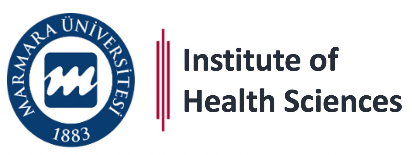 PhD THESISAPPROVAL FORMDocument No: SBE-DR-9gDocument No: SBE-DR-9gPhD THESISAPPROVAL FORMRelease Date: 18.01.2022Release Date: 18.01.2022PhD THESISAPPROVAL FORMRevision Date:Revision Date:PhD THESISAPPROVAL FORMRevision No:Revision No:Institute		              : Marmara University Institute of Health Sciences  Institute		              : Marmara University Institute of Health Sciences  Institute		              : Marmara University Institute of Health Sciences  Institute		              : Marmara University Institute of Health Sciences  Institute		              : Marmara University Institute of Health Sciences  Programme		: Philosophy of Doctorate (PhD.)Programme		: Philosophy of Doctorate (PhD.)Programme		: Philosophy of Doctorate (PhD.)Programme		: Philosophy of Doctorate (PhD.)Programme		: Philosophy of Doctorate (PhD.)Department		: Department		: Department		: Department		: Department		: Owner of the Thesis	: Owner of the Thesis	: Owner of the Thesis	: Owner of the Thesis	: Owner of the Thesis	: Exam Date & Time            : Exam Date & Time            : Exam Date & Time            : Exam Date & Time            : Exam Date & Time            : Title of the Thesis	: Title of the Thesis	: Title of the Thesis	: Title of the Thesis	: Title of the Thesis	: This study has been approved as a PhD. Thesis in regard to content and quality.This study has been approved as a PhD. Thesis in regard to content and quality.This study has been approved as a PhD. Thesis in regard to content and quality.This study has been approved as a PhD. Thesis in regard to content and quality.This study has been approved as a PhD. Thesis in regard to content and quality.Title, Name-Surname (Affiliation)Title, Name-Surname (Affiliation)Title, Name-Surname (Affiliation)SignatureSupervisor	MemberMemberMemberMemberMemberAPPROVALThis thesis has been deemed by the aforementioned jury in accordance with the relevant articles of “Marmara University Graduate Education and Examination Regulations” and has been approved by Administrative Board of Institute with decision dated ...................................... and numbered .................................................Prof. Dr. Feyza ARICIOĞLU Director of Institute of Health SciencesAPPROVALThis thesis has been deemed by the aforementioned jury in accordance with the relevant articles of “Marmara University Graduate Education and Examination Regulations” and has been approved by Administrative Board of Institute with decision dated ...................................... and numbered .................................................Prof. Dr. Feyza ARICIOĞLU Director of Institute of Health SciencesAPPROVALThis thesis has been deemed by the aforementioned jury in accordance with the relevant articles of “Marmara University Graduate Education and Examination Regulations” and has been approved by Administrative Board of Institute with decision dated ...................................... and numbered .................................................Prof. Dr. Feyza ARICIOĞLU Director of Institute of Health SciencesAPPROVALThis thesis has been deemed by the aforementioned jury in accordance with the relevant articles of “Marmara University Graduate Education and Examination Regulations” and has been approved by Administrative Board of Institute with decision dated ...................................... and numbered .................................................Prof. Dr. Feyza ARICIOĞLU Director of Institute of Health SciencesAPPROVALThis thesis has been deemed by the aforementioned jury in accordance with the relevant articles of “Marmara University Graduate Education and Examination Regulations” and has been approved by Administrative Board of Institute with decision dated ...................................... and numbered .................................................Prof. Dr. Feyza ARICIOĞLU Director of Institute of Health SciencesACTH:Adrenocorticotropic hormoneBH4:TetrahydrobiopterinCRP:C-reactive proteinCSF:Cerebrospinal fluidiNOS:Inducible nitric oxide synthase CNS:Central nervous systemNF-κB:Nuclear factor kappa BNLRP:NOD-like receptor proteinNMDA:N-methyl-D-aspartateODC:Ornithine decarboxylaseTable 1.Depression diagnostic criteria ………………………………...……………. 25 Table 2.Experimental groups ………………………………………………...………34Table 3.Experimental schedule…………………………………………………. …...48Table 4.Primers used in the study ……………………….………………………...…55Table 5.Body weights …………………………………………………………...…...60Figure 1.Schizophrenia prevalence ……………………………………………………12Figure 2.Mechanism of action of antipsychotic drugs……………………..…………..14Figure 3.Symptoms of schizophrenia………………………………………………….20Figure 4.BDNF levels ………………………………………………………………….35Figure 5.GFAP immunohistochemistry…………………………………….…………..48NameSurnamePlace of BirthDate of BirthNationalityPhoneE-mailName of the Institution where he/she was graduatedGraduation yearPostgraduate/SpecializationMastersUndergraduateHigh schoolDutyInstitutionDuration (Year - Year)123Foreign LanguagesReading comprehensionSpeaking*Writing*Foreign Language Examination Grade*Foreign Language Examination Grade*Foreign Language Examination Grade*Foreign Language Examination Grade*Foreign Language Examination Grade*Foreign Language Examination Grade*Foreign Language Examination Grade*Foreign Language Examination Grade*Foreign Language Examination Grade*YDSÜDSIELTSTOEFL IBTTOEFL PBTTOEFL CBTFCECAECPEMathEqually weightedNon-mathALES Grade(Other)   GradeProgramUse proficiency